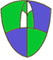 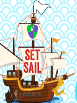 The focus for this term will be:Literacy and English:Reading – Exploring non-fiction books and texts ie atlases and reference booksPhonics – continuation of blends, plus strong ck, double l, s and f, long vowel sounds of oy and oaWriting – Big Writing – continued focus on punctuation – full stops, question marks and exclamation marksWriting for different purposes – letter, brochure and postersTalking & Listening – Class talk on a country of our choiceNumeracy and Mathematics:Comparing and ordering numbers – using the symbols for greater than, less than and equal toEstimation and rounding – to the nearest 10 and 100Multiplication – 2, 4 and 8 times tables; 5 and 10 times tablesHealth and Wellbeing:Benchball – including participation in a benchball festivalDeveloping our independence – in our learning, the classroom and our playgroundKeeping Myself Healthy – healthy eating, good exercise habits and personal hygieneInterdisciplinary Learning:Around the World in 80 Days – in our IDL topic we will be learning about the continents and oceans of the world, developing our mapping skills and looking at different climates and landscapes across the globe.  We will be researching different countries and learning about other cultures – including food, art, music and traditions and comparing these with our life and experiences in Scotland.  Any other information:P.E. will be on a Monday (indoor) and Tuesday (outdoor) and children will need to bring suitable kit for these. IDL home learning is due 6th December 2017 – this is a class talk on a country of individual choice.